Assenyaleu amb una X els blocs formatius als quals et vols inscriure* Preu subvencionat pel Departament de Joventut del Consell Comarcal del TarragonèsFORMA DE PAGAMENT: ingrés al compte bancari de BBVA - ES31 0182 8366 5502 0006 1431,indicant com a concepte: NOM i COGNOMS persona inscrita + CURS POLIESPORTIUDOCUMENTACIÓ A APORTAR AL CE TARRAGONÈS EN EL MOMENT DE FER LA INSCRIPCIÓFull d’inscripció degudament emplenat - 1 Fotocopia del NIF - 1 Fotografia mida carnetCòpia dels resguard bancari de l’import del cursPer aquells que siguin menors de 18 anys, full d’autorització paterna/maternaCòpia del certificat d’haver superat l’ESO o equivalentSi s’escau, full de sol·licitud d’exempció del Bloc Comú del CIATE i del Bloc Jocs i Esport en Edat EscolarSi s’escau, còpia de titulacions de blocs de CIATE convocats ja realitzats.Data:                                                                                                Signatura:                                                                                                     Sol·licitud consentiment
D'acord amb el que s'estableix en el REGLAMENT GENERAL DE PROTECCIÓ DE DADES 679/2016 DE LA UNION EUROPEA, (RGPDUE), vostè consent que les seves dades siguin recopilades i tractades pel CONSELL ESPORTIU DEL TARRAGONÈS, amb la finalitat de gestionar la sol·licitud d’inscripció i les tasques que d'això es derivin,  a més de remetre-li, per mitjans electrònics, comunicacions sobre la seva sol·licitud i en general sobre l'activitat del Consell Esportiu en compliment de la llei 34/2002 d'11 de juliol per a la correcta execució de la relació establerta. 
Informació bàsica sobre Protecció de Dades:
Responsable: CONSELL ESPORTIU DEL TARRAGONÈS
Finalitat: Gestió de les dades necessàries per a la seva inscripció, tasques que d'això es derivin i enviament de comunicacions. 
Legitimació: L'interessat dona el seu consentiment per al tractament de les seves dades personals per a una o diverses finalitats específiques. 
Destinataris: No se cediran dades a tercers, excepte obligació legal.
Drets: Pot exercir els seus drets d'accés, rectificació i supressió, així com uns altres que pugui tenir reconeguts, tal com es detalla en la informació addicional.Accepto  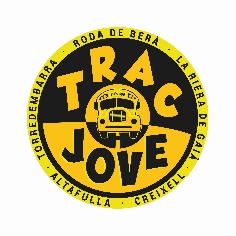 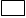 No accepto              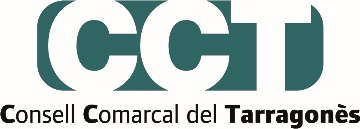 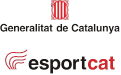 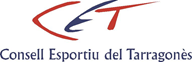 DADES DEL/LA PARTICIPANTDADES DEL/LA PARTICIPANTNOM I COGNOMSDATA NAIXEMENT I EDATNIFADREÇALOCALITAT / CPTELÈFONS ADREÇA e-mailENTITAT REFERÈNCIATITULACIÓ ACADÈMICABLOC/S EXEMPT/SPREU CursPREU Curs empadronats al Tarragonès(16 a 29 anys) *CURS COMPLET 4 blocs - 100h   230,00€170,00€BLOC COMÚ DEL CIATE - 15h.    40,00€30,00€BLOC ESPECÍFIC - CIATE  GESTIÓ DE PETITES ENTITATS ESPORTIVES - 35h.   75,00€55,00€BLOC ESPECÍFIC –  CIATE JOC i ESPORT EN EDAT ESCOLAR -  35h.      75,00€55,00€CURS DE PROCEDIMENTS, DE TÈCNIQUES I DE RECURSOS DE PRIMERS AUXILIS  - 15h  40,00€30,00€